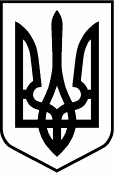 ЧЕРНІВЕЦЬКА ОБЛАСНА РАДА   ІНСТИТУТ ПІСЛЯДИПЛОМНОЇ ПЕДАГОГІЧНОЇ ОСВІТИ ЧЕРНІВЕЦЬКОЇ ОБЛАСТІ. Чернiвцi, вул. I. Франка, 20 ; тел./ факс (0372) 52-73-36 Е-mail: cv_ ipo@ukr.netПро проведення  семінару з питаньдуховно-морального виховання дітей та молоді На виконання Концепції національно-патріотичного виховання дітей та молоді, з метою утвердження гуманістичної  моральності як базової основи громадянського суспільства, просимо вашої підтримки та сприяння у проведенні літнього християнського  семінару в рамках курсів підвищення кваліфікації вчителів предметів духовно-морального спрямування: класних керівників, класоводів, заступників директорів з виховної роботи, психологів, соціальних  педагогів, вчителів різних предметів загальноосвітніх, професійно-технічних навчальних закладів, керівників гуртків та методистів  позашкільних навчальних закладів області та вихователів дошкільних навчальних закладів.Семінар для бажаючих проводитимуть методисти Інституту післядипломної педагогічної освіти Чернівецької області, представники обласного благодійного фонду «Живи, Буковино»  із залученням  фахівців-богословів Львівського національного університету імені Івана Франка,  національного університету «Острозька академія» та відповідальних працівників комітету Верховної Ради України з питань релігій на базіпансіонату з лікуванням  «Черемош» м. Вижниця, вул. Назарія Яремчука, 4.Час проведення семінару з 25 червня по 06 липня  2017 року. Відкриття семінару 25 червня, 19.00.Інформація для вчителів: участь у семінарі, проживання в пансіонаті та харчування  безкоштовні. Запис на участь   у літньому семінарі  здійснити  у координатора, виконавчого директора обласного фонду «Живи, Буковино» Василя Володимировича Бербеки, (тел. 067 1774290, 095 4636144, р.т. 067 9361123).Просимо відділи/управління освіти, відповідальних за освіту в ОТГ цю інформацію надіслати у загальноосвітні,  позашкільні та дошкільні  навчальні заклади.Упродовж роботи семінару вчителі візьмуть участь у захисті творчого проекту уроку або виховного заходу  на духовно-моральну тематику. Склад творчої групи проекту 3-5 осіб із учасників заїзду. Прохання завчасно взяти із собою необхідні матеріали: друковані, або в електронній формі.По завершенні семінару учасники отримають посвідчення  Інституту післядипломної педагогічної освіти Чернівецької області та національного університету «Острозька академія» на право викладання предметів, курсів, факультативів духовно-морального спрямування та відповідну літературу.Директор                                                                         Г. БілянінСтаровойт П.С., 095 5267328